COMITÉ DE TRANSPARENCIANo. de Acta: CT/15/2021Sesión: Doceava Sesión Extraordinaria del Comité de Transparencia 2021En la Ciudad de México, siendo las dieciséis horas del veintiuno de septiembre del año dos mil veintiuno, se reunieron en su carácter de servidores públicos; Lic. Agustín Arvizu Álvarez, Director de Planeación y Presidente del Comité de Transparencia, Vocal; Lcda. Silvia Esther Flores Melo Titular del Órgano Interno de Control, Vocal; C.P. Raquel Ortiz Hernández, Jefa del Departamento de Gestión de la Información y Responsable del Área de Archivos, Vocal; Lcda. Laura Patricia Nájera Sierra, Titular del Área de Responsabilidades, Invitada; Lic. Pedro Cortés Gabriel, adscrito a la Subdirección de Asuntos Jurídicos, Invitado; Lic. Alejandro Rodríguez Malpica Ortega, Apoyo en la Unidad de Transparencia, Invitado;  presentes en el Aula B de la Dirección de Planeación, a efecto de llevar a cabo la Doceava Sesión Extraordinaria del Comité de Transparencia 2021.--------------------------------------------------------------------------------------------------------------------------------------------------------------------------------------------------------------------------------------------------- ORDEN DEL DÍA---------------------------------------------------------------------------------------------------------------------------------------------------------------------------------------------------------------------------1.- Revisión y aprobación de la Ampliación del Plazo que solicita la Dirección de Administración a través del oficio DA/GCH/877/2021, en relación a la solitud de información con número de folio 1224500020021.--------------------------------------------------------------------------------------------------------------------------------------------------------------------PUNTOS DE ACUERDO---------------------------------------------------------------------------------------------------------------------1. Lista de Asistencia. Se verificó.-------------------------------------------------------------------------------------------------------------------------------------------------------------2. Aprobación del Orden del Día, mismo que fue aprobado.--------------------------------------------------------------------------------------------------------------------------------------------------------------------RESULTANDOS----------------------------------------------------------------------------------------------------------------------------------------PRIMERO: Que la solicitud de información con número de folio 1224500020021 que se generó el día 23 de agosto del 2021 en la Plataforma INFOMEX, fue atendida a través de esta Unidad de Transparencia en oficio UT/AAA/076/2021 de fecha 23 de agosto de 2021 en la cual, se solicitó a la Dirección de Administración y Dirección Médica la solicitud correspondiente.--------------------------------------------------------------------------------------------------------------------------------------------------------------------------------SEGUNDO: La Dirección de Administración de este Instituto a través del oficio DA/GCH/877/2021 de fecha 02 de septiembre del presente año solicitó una prórroga interna para estar en posibilidades de dar contestación al usuario en tiempo y forma.-------------------------------------------------------------------------------------------------------------------------------------------------------------------TERCERO: Esta Unidad de Transparencia mediante oficio UT/AAA/295/2021 de fecha otorgo una prórroga interna con término hasta el 17 de septiembre del año en curso.---------------------------------------------------------------------------------------------------------------------------------------------------------------------------------CUARTO: La Dirección de Administración a través del oficio DA/GCH/938/2021 de fecha 17 de septiembre del año en curso, recepcionado en esta Unidad el día de hoy 21 de septiembre del presente año, solicitó al Comité de Transparencia para dar respuesta a la solicitud de forma completa, con fundamento en lo dispuesto por el artículo 132 de la Ley General de Transparencia y Acceso a la Información Pública y artículo 135 párrafo segundo de la Ley Federal de Transparencia y Acceso a la Información Pública, motivo por el cual, el día hoy 21 de septiembre se llevó a cabo la 12va Sesión Extraordinaria del Comité de Transparencia 2021 del Instituto en lo que se llevó a cabo los siguientes. -------------------------------------------------------------------------------------------------------------------------------------------------------------------------------CONSIDERANDOS--------------------------------------------------------------------------------------------------------------------------------------En uso de la palabra el Lic. Arvizu comentó que, la Dirección de Administración solicitó una prórroga de 10 días a través del oficio DA/GCH/938/2021, ya que, la prórroga interna que le fue autorizada se venció, motivo por el cual, nos pusimos en contacto con el Área responsable de entregar la información y comentaron que les llegó un requerimiento de las compras consolidadas de medicamentos, además, por el volumen de información no les fue posible concluir la respuesta, por lo anterior, se pone a consideración de los integrantes del Comité el punto que nos ocupa.----------------------------------------------------------------------------------------------------------En uso de la palabra el Lic. Arvizu mencionó que, es importante mencionar que el volumen de información que se solicitó es cuantiosa, por lo que, es verificada por el Área antes de emitirse al usuario, en razón de esto, considero que la prórroga debe ser autorizada. -----------------------------------------------------------------------------------------------------------------------------------------En uso de la palabra el Lcda. Flores dijo que, a manera de duda, ya que nosotros estamos encabezando el Órgano Interno de Control, cuando ustedes emiten este voto ¿qué es lo que procede para informarle al requirente de que se va a hacer una ampliación del plazo? -------------------------------------------------------------------------------------------------------------------------En uso de la palabra la palabra el Lic. Arvizu comentó que, primero se elabora el acta de la sesión y con base a los votos de los miembros de acuerdo a la ley, se le informa al usuario y se sube al sistema, se indica que en razón de la sesión que fue celebrada para el asunto al que fue convocado el Comité de Transparencia se toma la decisión, por lo tanto, se menciona la sesión y el acta y eso es lo que se envía. --------------------------------------------------------------------------------------------------------------------------------------------------En uso de la palabra el Lic. Rodríguez Malpica mencionó que, efectivamente ese es el procedimiento y además, se envía un correo electrónico a los integrantes del Comité de Transparencia para revisión y aprobación del Acta, posteriormente se recaban las firmas y se publica a través de la página del Instituto, en el Área de Actas de Sesión, esto se le hace del conocimiento al usuario, para que tenga conocimiento de la ampliación del plazo en el acta. ------------------------------------------------------------------------------------------------------------------------------------------------------------------------------------------------ En uso de la palabra la Lcda. Flores dijo que, en la Ley, tanto en la Federal como en la General en el artículo 135 y 132 respectivamente, menciona que se debe notificar a través de la emisión de una resolución al solicitante antes de su vencimiento, el acta no hace las veces de una resolución y nos dimos a la tarea de buscar en otros portales y efectivamente se hace una resolución y también se hace un acta, en los portales están las resoluciones y aparte están las actas y llegamos a un acuerdo en el Órgano interno, que al Instituto como Comité de Transparencia le hace falta emitir resoluciones, les hicimos ahorita a manera de ejemplo un documento de otra Institución en el cual se resuelve, en el cual se acuerda, en el cual también se solicita se notifique a través de una resolución y se haga también un acta. ------------------------------------------------------------------------------------------------------------------- En uso de la palabra la Contadora Ortiz preguntó, ¿el acta es una resolución? ---------------------------------------------------------------------------------------------------------------------------------------------------------------------------------En uso de la palabra la Lic. Nájera mencionó que, no, la ley es muy clara, en el artículo 132 de la Ley General, en el capítulo del Procedimiento de Acceso a la Información que cuando se solicita una prórroga se señala dicho artículo que “La respuesta a la solicitud deberá ser notificada al interesado en el menor tiempo posible, que no podrá exceder de veinte días, contados a partir del día siguiente a la presentación de aquélla. Excepcionalmente, el plazo referido en el párrafo anterior podrá ampliarse hasta por diez días más, siempre y cuando existan razones fundadas y motivadas, las cuales deberán ser aprobadas por el Comité de Transparencia, mediante la emisión de una resolución que deberá notificarse al solicitante, antes de su vencimiento”, en este caso, se está sesionando ahorita y debe notificarse a través de una resolución independientemente del acta que se levante. ----------------------------------------------------------------------------------------------------------------------------------------------------------------------------------------------------------En uso de la palabra el Lic. Rodríguez Malpica mencionó que, la resolución es la parte en que las autoridades por medio de la discusión o análisis están acordando que se está dando la ampliación del plazo, la revisión que se hace a la solicitud que envía el área respectiva al Comité de Transparencia se realiza en la sesión, y todos los acuerdos que realizan los integrantes que se lleguen a tomar que son las votaciones que están en el artículo 43 de la Ley General, que dice que cuando se realiza el voto es cuando se está adoptando la resolución, y porqué queda en actas, porque en la sesión se revisa y discute y el acta es donde se asienta la sesión, por último, la notificación al solicitante se realiza a través del sistema, en el cual, se informa que se realizó una sesión en la cual se llegó a una determinación en donde se resolvió en un acuerdo señalándole la ruta para que revise el acta, pero, en relación a lo que comenta el Órgano Interno de Control, lo que podemos hacer es formalizar el Acta con los puntos de una resolución y cambiar la estructura. ---------------------------------------------------------------------------------------------------------------------------------En uso de la palabra el Lcda. Flores dijo que, en el acta no están los puntos resolutivos sino los acuerdos, por lo que, yo creo que lo más correcto es hacer una resolución de la sesión y aparte incluir un acta, porque, si tú lo ves en el artículo 39 dentro del Portal de Transparencia, te vienen reglones, que son informes de las resoluciones, calendarios de las sesiones y actas, y lo verificamos ahorita mismo. ------------------------------------------------------------------------------------------------------------------------------------------------------------------En uso de la palabra la Contadora Ortiz mencionó que, en qué se está basando o en qué Secretaría o Instituto se está basando. ----------------------------------------------------------------------------------------------------------------------------En uso de la palabra el Lcda. Flores dijo que, en la Secretaría de la Función Pública.------------------------------------------------------------------------------------------------------------------------------------------------------------------------------------------En uso de la palabra el Lic. Rodríguez Malpica mencionó que, es que la Secretaría de la Función Pública se maneja con sus propios lineamientos conforme lo establece la Dirección General de Transparencia encargada, ya que, las solicitudes de dicha Secretaría rebasan las que se tramitan en este Instituto, entonces, la Secretaría tiene su forma de hacer la resolución, pero al igual que nosotros, para hacer una resolución en su Comité de Transparencia tienen que votar. ------------------------------------------------------------------------------------------------------------------------------------------------------------En uso de la palabra el Lcda. Flores dijo que, no estoy de acuerdo.-----------------------------------------------------------------------------------------------------------------En uso de la palabra la Lic. Nájera  mencionó que, para llegar a un acuerdo tienes que fundar y motivar porque vas a otorgar la prórroga o la ampliación del plazo, se hizo una búsqueda en la Secretaría de la Función Pública para saber en qué otros Órganos Internos de Control se realiza esto y en estos se presentan en sesión es donde se da a conocer a los solicitantes. -------------------------------------------------------------------------------------------------------------------En uso de la palabra la palabra el Lic. Arvizu comentó que, estamos comentando entonces términos jurídicos, entiendo que se comenta que la determinación se tiene que hacer desde una perspectiva de un oficio como resolución y por otra parte es el acta, como propuesta, la analizamos y estudiamos, además mi duda es en los términos jurídicos. --------------------------------------------------------------------------------------------------------------------------En uso de la palabra el Licenciado Pedro dijo, es cierto, la ley es la ley y tenemos que cumplir, estos momentos son ideales para mejorar las cosas, si bien es cierto tenemos un acta que es un soporte documental que nos puede ayudar, esa acta puede mejorarse, para mejorarse bien lo refiere la Licenciada como lo establece el artículo 132 y su equivalente a la otra ley si tiene que estar plasmado dentro de esta acta las resoluciones, tenemos que ser muy específico en cuanto a las resoluciones, agregar en esa acta el razonamiento fundado y motivado, es lo que nos pide la ley, en este caso lo que nos motiva y fundamenta son las Áreas, también el Comité se tiene que revisar en el extracto del acta en la resolución que fue debidamente fundada y motivada los argumentos, luego se emita la resolución respectiva y así estamos acorde al artículo que nos está obligando conforme a derecho, nos falta estos elementos técnicos jurídicos para que el acta esté debidamente fundada y motivada. -------------------------------------------------------------------------------------------------------------------------------------------------------- En uso de la palabra la Lcda. Flores dijo que, en el artículo 39 dentro del Portal de Transparencia, se puede ver el apartado resoluciones, abajo calendarios de las sesiones y actas, entonces unas son resoluciones y otras son actas, son dos documentos. ----------------------------------------------------------------------------En uso de la palabra el Licenciado Pedro dijo, hablando de cuestiones técnicas jurídicas son dos documentos totalmente diferentes, una cosa es un acta donde se toman acuerdos, y otra cosa si es una resolución es un razonamiento lógico jurídico donde vienen ciertos puntos como considerandos resultandos y se emite la resolución respectiva, entonces, técnicamente son dos documentos uno es acta y la otra resolución. --------------------------------------------------------------------------------------------------------------En uso de la palabra el Lic. Arvizu mencionó que, en esta ocasión se emitirán dos documentos, en tanto, se define la diferencia entre acta y resolución. ----------------------------------------------------------------------------------------------------------------------------------------------------------------------------------------En uso de la palabra el Lic. Arvizu mencionó que, se solicita al Área Jurídica fundamente y motive la diferencia entre acta y resolución, que nos obligue como Comité de Transparencia del Instituto Nacional de Pediatría a emitir dos documentos. ------------------------------------------------------------------------------------------------------------------------------------------------------------------------------En uso de la palabra el Licenciado Arvizu solicitó a los integrantes del Comité de Transparencia emitieran su voto, por lo que, los integrantes del Comité votaron a favor ampliación del plazo de diez días.---------------------------------------------------------------------------------------------------------------------------------------------------------------------FUNDAMENTO----------------------------------------------------------------------------------------------------------------------------------------De conformidad con los dispuesto por los artículos 43, 44 y 132 de la Ley General de Transparencia y Acceso a la Información Pública, artículos 64, 65 y 135 de la Ley Federal de Transparencia y Acceso a la Información Pública.--------------------------------------------------------------------------------------------------------------------------------------------------------------------------------------------------------Al no haber más comentarios, los integrantes de Comité de Transparencia estuvieron de acuerdo con la propuesta del Presidente del Comité de Transparencia, emitiendo los siguientes. ---------------------------------------------------------------------------------------------------------------------------------------------------------------------------ACUERDOS-RESOLUTIVOS--------------------------------------------------------------------------------------------------------INP.CT.12.SE.2021. ACU-1. Por unanimidad de votos los integrantes del Comité de Transparencia aprueban la ampliación del plazo de 10 días, de conformidad con los preceptos legales citados, respecto de la solicitud 1224500020021.-----------------------------------------------------------------------------------------------------------------------------------------------------------------------------------------------------------------------------------------------------------------------------------------------------------------------------CIERRE DEL ACTA-----------------------------------------------------------------------------------------No habiendo nada más que acordar en la presente sesión se da por concluida la Doceava Sesión Extraordinaria del Comité de Transparencia 2021, el día del veintiuno de septiembre del año dos mil veintiuno , siendo las diecisiete horas, firmando al margen y al calce para constancia, quienes pudieron y quisieron firmar. ----------------------------------------------------------------------------------------------------------------------------------------------------------------------------------------------HOJA DE FIRMAS----------------------------------------------------------------------------------------------------------------------------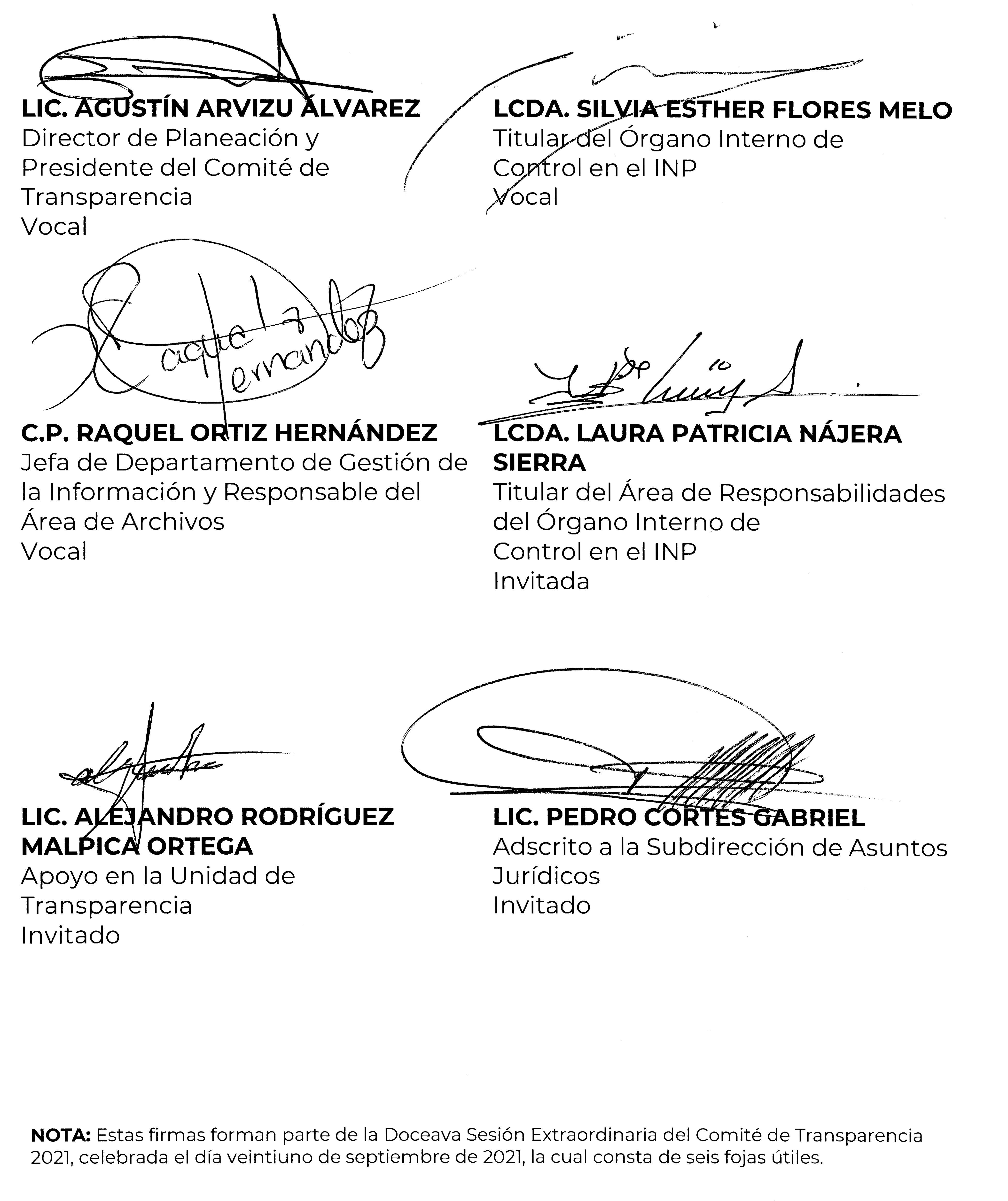 